香港交易及結算所有限公司及香港聯合交易所有限公司對本公告的內容概不負責，對其準確性或完整性亦不發表任何聲明，並明確表示，概不就因本公告全部或任何部分內容而產生或因倚賴該等內容而引致的任何損失承擔任何責任。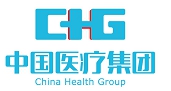 中國醫療集團有限公司（以「萬全醫療集團」名稱在香港經營業務）（前稱「萬全科技藥業有限公司」）(於開曼群島註冊成立之有限公司)(股份代號: 8225)《公司章程大綱及細則》拟议修正及修改重述後的《公司章程大綱及細則》本公告由中國醫療集團有限公司（「本公司」）根據香港聯合交易所有限公司GEM證券上市規則(「GEM上市規則」)第17.50(1)條所作。董事會建議對本公司章程大綱及細則作出若干修訂(「拟议修正」)，加入相關條文以反映GEM上市規則的現行修訂要求，包括但不限于《GEM上市规则》附录3中的核心股东保护标准，開曼群島《公司法》，第22章（1961年第3號法，經合並和修訂），對公司章程大綱及細則作出內務改進，並就擬議修正作出相應變更。除擬議修正外，公司章程的其他條款均保持不變。	董事会亦建议通过经修订和重述的公司章程大綱及細則（「经修订和重述的公司章程」），合併所有擬議的修正案，替代公司章程大綱及細則。擬議修正及修訂後的公司章程大綱及細則将在公司特别股东大会（「EGM」）上通过特别决议批准后生效。適時，將向股東寄發通知函，包括將提交非常股東大會的事項、擬議修正的進一步詳情、經修訂的公司章程大綱及細則以及非常特別大會公告。 承董事會命   中國醫療集團有限公司 董事会主席   郭夏先生     中國•香港 2023年8月31日於本公佈日期，董事會成員包括兩名執行董事，分別爲郭夏先生（主席） 及宋雪梅博士；一名非執行董事張麗女士；及四名獨立非執行董事，分別爲仇銳先生、倪彬暉博士、甄嶺先生和郭彤先生。 本公告由董事集体和个人承担全部责任，包括根据创业板上市规则提供的细节，以提供有关公司的信息。董事作出一切合理问詢後，確認就其所知及所信,本公告中包含的信息在所有重要方面都是准确且完整的，並無誤導或欺詐成份，且並無遺漏任何其他事項致使本公告所載陳述或本公告產生誤 導。本公告將由刊登日期起最少七天於聯交所網站 www.hkexnews.hk「最新上市公司公告」網頁以及於本公司網站http://www.chgi.net內登載。